OZDÍNSKE JAMY A VRCHY 2017, 2. INTERAKTÍVNY BEH OZDÍNSKYM CHOTÁROMVÝSLEDKY CELKOVÉ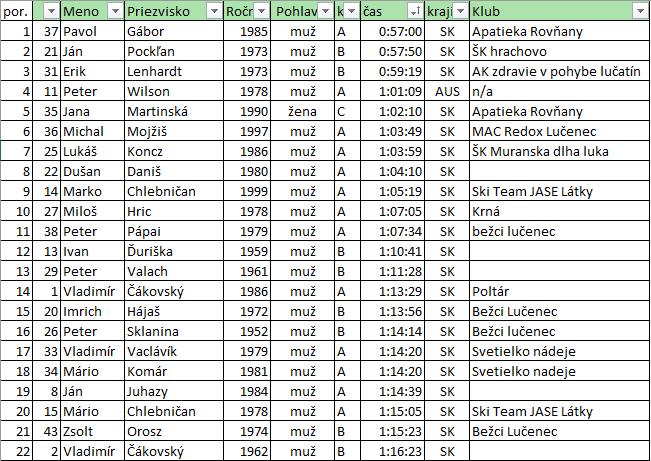 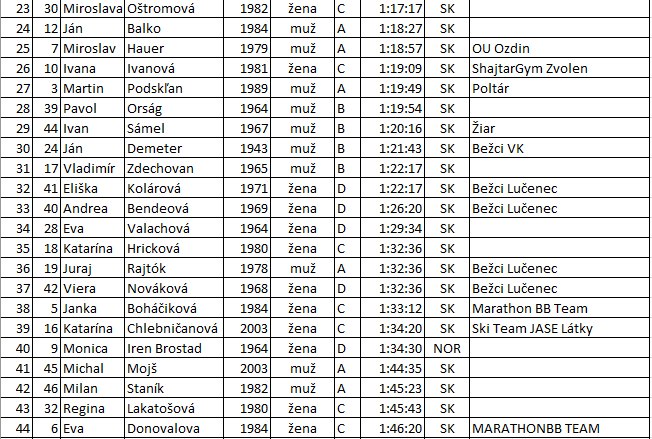 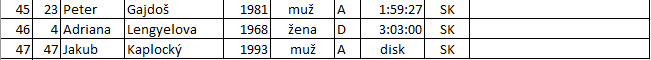  . VÝSLEDKY KATEGÓRIEMuži do 39 rokov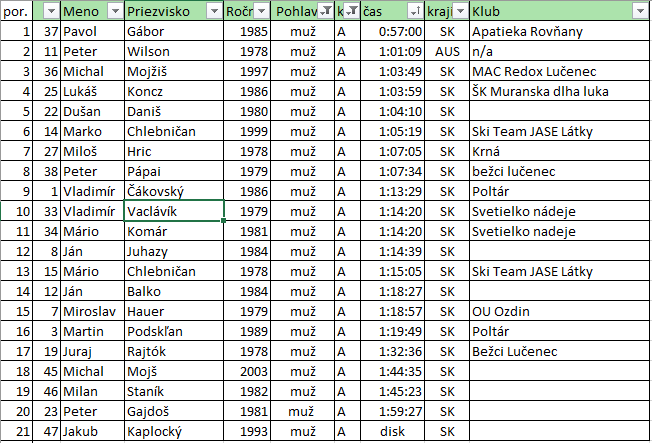 Muži od 40 rokov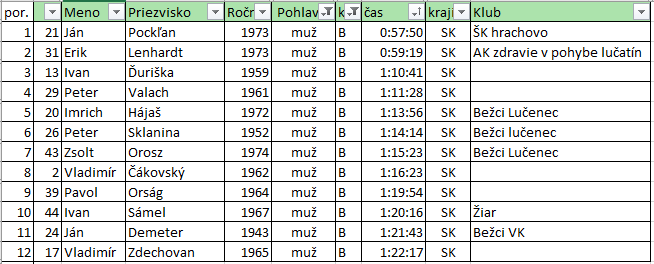 Ženy do 39 rokov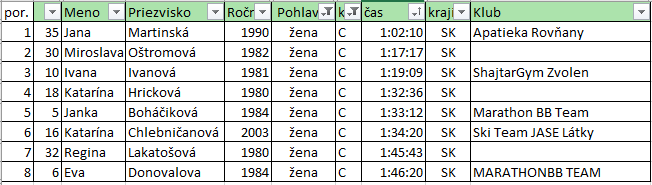 Ženy od 40 rokov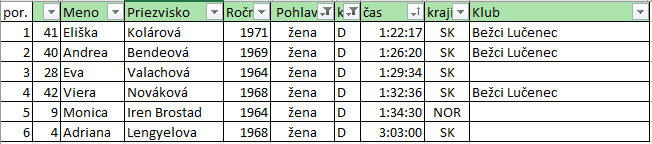 BEH HOR BREHOM 2,1 km a +303 mVrchárska prémia pre najrýchlejšieho bežca a  bežkyňu na Ozdínskom hrade 589 mnm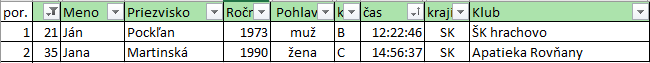 